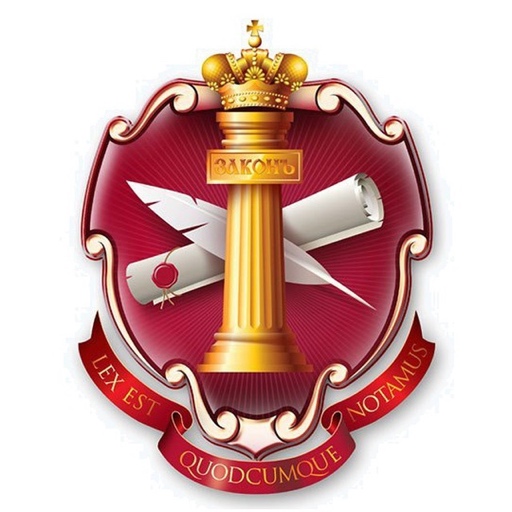 LEX EST QUODCUMQUE NOTAMUSЗАКОН ЕСТЬ ВСЁ НАПИСАННОЕ И ЗАВЕРЕННОЕ МНОГОКРАТНО От кого:«____________________________________________»Адрес: Тел.: «__» «____________» «____» года Управление Президента Российской Федерациипо обеспечению конституционных прав граждан_____________________________________________________КудаНачальнику Управления Президента Российской Федерациипо обеспечению конституционных прав граждан_____________________________________________________Кому (должность)ЛОКАТКИНОЙ Татьяне Александровне_____________________________________________________ФИО (должностного лица)ЗАПРОС НА НАЛИЧИЕ ДОГОВОРА (СОГЛАШЕНИЯ) С ГОСУДАРСТВОМПредоставьте Мне чёткий письменный ответ («Да» / »Нет») на следующий вопрос: «Есть ли у Вас в наличии письменный договор со Мной (или иное соглашение от третьей стороны другого Государства или иного органа с Моим письменным согласием) по вопросу взаимодействия с государством (страной) РОССИЙСКАЯ ФЕДЕРАЦИЯ (Россия), гражданства (номер паспорта 12 12 123456 Выдан Советским РОВД г. Томска (702-004) 03.03.2003), где указаны условия, права, обязанности и ответственность по взаимодействию с Моей и с Вашей стороны.При ответе «Да», напишите текст «С Вами заключен договор (соглашение)» , опишите какой (номер, дата и т.д.), и Вам необходимо предоставить подписанный договор в письменном виде (аутентично заверенная копия или оригинал документа) и факт подтверждения, ознакомления с данным договором (аутентично заверенная копия или оригинал документа), а именно Моей подписи в ознакомлении.При ответе «Нет», напишите текст «Договора (соглашения) с Вами нет», никаких пояснений больше не нужно.Другие ответы (или оставление без ответа) будут расцениваться, как ответы не по существу заданного вопроса (некомпетентность отвечающего на данный запрос и/или лжесвидетельство, ложное предоставление информации, введение в заблуждение, попытка скрыть факты).__________________________________________      _____________________      ___.___.______ годаИмя Отчество Фамилия 			Автограф (подпись, роспись)